Everyday Women of Sitka: Peg Blumer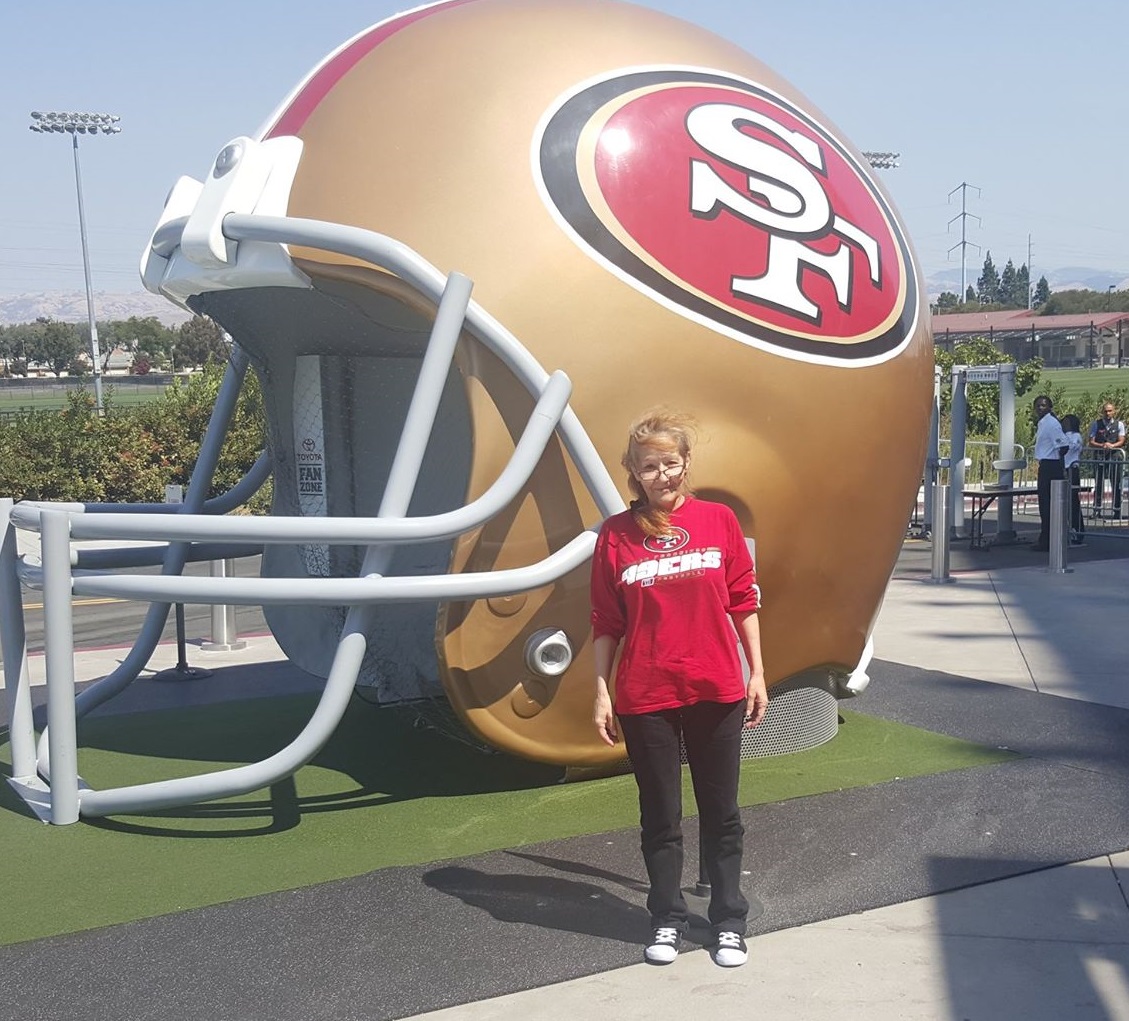 Can you please tell me a little about yourself?  How long have you lived in Sitka?  What types of things are you involved in here?I was born and raised in Sitka, and I went away for a long time. I came back in 2000. I like working at SAFV. I have worked with the Tribe and I have worked with Sitka Counseling. I like helping people. I have a pretty quiet life.What is your biggest struggle right now?I don’t really have any big struggles. I have a pretty chill, happy life. I really love my life. I like living in Sitka. People are good here.What does a normal "day in the life" look like for you?If I am working, I come in. If I am not working, I do a lot of puttering around the house. I read, listen to music, go for drives, and go to visit friends. That is about it. I am pretty boring.What makes you proud to be a woman?The thing that makes me proudest is my kids. Those two young men are the most amazing things I have ever done in my entire life. I also think that to me, what makes me proud to be a woman is the empathy we have, the inner voice that we tend to listen to more than men do, and being more naturally inclined to help others and think of others first sometimes to our detriment. I think that women are the caretakers of the world and I think that we bring balance a lot of times that wouldn’t be there if we weren’t. Do you have something you would like to say to other women in Sitka?Everything is so intense right now with the “time’s up” and “me too” movements. I’m glad that women are speaking up, and that any victim of sexual assault or harassment is speaking up. I am glad that we are looking at the imbalance of power, but at the same time we can’t be judge, jury and executioner. We have to have a balance, we have sit down and have a discussion and not be yelling all the time. We have to bring reason into this. We have to bring a level of listening into this. Protest is good. Rage is good, but not without a balance and a discussion on how we make it better. The original outrage is good, and now it is time to sit down and have a discussion.